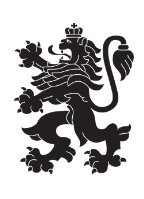 РЕПУБЛИКА БЪЛГАРИЯМинистерство на земеделието, храните и горитеОбластна дирекция „Земеделие“ – гр.Пазарджик                                                              Утвърдил:…………………………….                                                                               /Стоян Траянов – Директор/ПЛАН ЗА ПРИЛАГАНЕ НА ТЕХНИЧЕСКИТЕ И ОРГАНИЗАЦИОННИ МЕРКИ  ЗА ЗАЩИТА НА ЛИЧННИ ДАННИ ВОБЛАСТНА ДИРЕКЦИЯ ,,ЗЕМЕДЕЛИЕ“ ГР.ПАЗАРДЖИК./Утвърдена със Заповед №РД-06-108/15.05.2018г. на Директора на ОД „Земеделие“ гр. Пазарджик/Чл. 1. Мерките, осигуряващи защита при обработване на лични данни  са физическа, персонална, документална и защита на информационни системи и/или мрежи.Чл. 2. (1) Физическата защита на личните данни представлява система от технически и организационни мерки за предотвратяване на нерегламентиран достъп до сгради, помещения и съоръжения, в които се обработват личните данни. Определяне на зони с контролиран достъп;Определяне на помещения, в които се обработват лични данни;Определяне на помещения, в които се разполагат елементи на комуникационно—информационните системи за обработване на лични данни;Оторизиран достъп на служителя - титуляр, определен да обработва личните данни, който има достъп до тях и законосъобразно да оформя документа - носител на лични данни, (определен с длъжностна характеристика).Контролиран достъп на служителя, определен да обработва личните данни, който има разрешен достъп от обработващия данните или от Администратора, в случаите на отсъствие на титуляра (определен с длъжностна характеристика и име на служителя).Определяне на екип за реагиране при нарушения.(2) Основни технически мерки на физическата защита са :Заключване на помещенията;Заключване на специалните шкафове /каси/ за съхранение на регистри и бази данни;Метални каси и шкафове;Система за сигурност;Пожарогасителни средства;Чл. 3. (1) Персоналната защита представлява система от организационни мерки спрямо физическите лица, които обработват лични данни по указание на Директора на Областна Дирекция „Земеделие“  гр.Пазарджик:Познаване на нормативната уредба в областта на защитата на личните данни;Познаване на политиката и ръководствата за защитата на лични данни;Индивидуална парола за стартиране на операционната система;Индивидуална парола за достъп до програмната среда;Споделяне на критична информация между персонала/ идентификатори, пароли за достъп/; Обучение;Регистрация на нерегламентиран достъп (чрез механизмите на операционната система).Чл. 4. Документалната защита представлява система от организационни мерки при обработването на личните данни на хартиен носител.Определяне на регистрите които ще се поддържат на хартиен носител;Определяне на условията за обработване на лични данни;Регламентиране на достъп до регистрите;Контрол на достъпа до регистрите;Определяне на срокове за съхраняване;Правила за размножаване и разпространение;Процедури за унищожаване;Процедури за проверка и контрол на обработването.Чл. 5. Защита на автоматизираните информационни системи и/или мрежи представлява система от технически и организационни мерки за защита от незаконни форми на обработване на лични данни:Политика за защита на личните данни, ръководства по защита и стандартни операционни процедури;Определяне на роли и отговорности;Защитата на електронните данни от нерегламентиран достъп, повреждане, изгубване или унищожаване се осигурява посредством поддържане на копие, периодично архивиране на данните, поддържане на антивирусни програми, защитна стена (Firewall) на ниво обща мрежа, електронен подпис, актуализиране на системната информация, както и чрез поддържане на информацията на хартиен носител.Процедури за унищожаване/заличаване/ изтриване на носители;Чл. 6. Обработваните и съхранявани в регистрите и бази данни лични данни, са защитени с ниво на защита в зависимост от рисковете при обработването им и вида им.изготвил:…………………………………                                                       съгласувал…………………….   /К.Костадинов - гл. Юрисконсулт  Д „АПФСДЧР ”/                                / И.Василева – директор Д,,АПСФСДЧР“/4400 гр.  Пазарджик, ул. „Екзарх Йосиф“ № 3, ет. 4тел: 034/44 31 83, факс 034/ 44 35 81 и 44 86 20E-mail:  ; http:// www.mzh.government.bg/ ODZ-Pazardzhik